_ILVES_TIEDOTTAA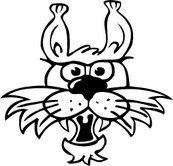  LAPSI & AIKUINEN LEIKKI JA LIIKUNTA 0-3 V. keskiviikkona 23.8 & 30.8 Saaren koulun pihalla. Sään mukainen varustus. Ei jäsenvelvoitetta. Lisätietoa: Taru Ojanen 040 0484242.____________________________________________________________________JALKAPALLOILTA  – ”Vanhemmat vastaan lapset” -  leikkimielelläKeskiviikkona 30.08.2023 klo 17.30 alkaen Saaren koulun kentällä (säävaraus)Ohjelmassa: -   ”Jalkapallottelua” iloisessa Ilves-seurassa. Lapset vs vanhemmat klo 17.30-18.30 ja isot vs vanhemmat 18.30-19.30. Mehua tarjolla.YLEISURHEILUILTA Tervetuloa kaikki `urheilukärpäsen´puremat lapset kaikilta kyliltä!	 Tiistaina 5.09.2023 klo 17.30 alkaen Saaren koulun kentällä (säävaraus)Ohjelmassa: Juoksua, hyppyä ja heittojaMakeat palkinnot.Ei jäsenvelvoitetta.________________________________________________________________________________  ILTAUINTIRETKET RAJAMÄKEEN Maanantai	Uintipäivät ja lisäinfoa ilmoitetaan myöhemmin.________________________________________________________________________________SYKSYINEN HAUKANKIERROS-PERHEPATIKKARETKISunnuntaina 24.9.2023 klo 11-13, lähtöpaikkana Rantalantien parkkipaikka.Tervetuloa suurella joukolla ulkoilemaan ja nauttimaan kiireettömästi luonnon kauneudesta.*Vaella reitti omaan tahtiin 	*Nuotiotulet Saaren nurmikentän kodalla.*Ota reppuun omat eväät ja iloinen mieli.________________________________________________________________________________KOKO PERHEEN HOHTOKEILAILUILTA LAHTEENTorstai		18.10.2023 klo 18-19Ajoreitti/aikataulu	Hjärvi 17.00/Klampi TB 17.10/Saaren K-market 17.15/Levannon palotalli 17.20Hinnat 		5€/hlö(sis.ratamaksun+kengät+	 opastuksen+kuljetuksen)Tiedustelut ja ilmoittautumiset Ansu Siiralle p. 040-7058069 viim. pe 13.10.2023 mennessä.HUOM! Pidä kiirettä, 40 ensimmäiseksi ilmoittautunutta mahtuu mukaan.			_ILVES_TIEDOTTAA SALIVUOROT SAAREN URHEILUHALLILLA 5.09.2023 ALKAENTiistai	klo 18.00–19.00 Lasten liikuntakerho (n.4-8v.) Vetäjinä: Ansu Siira p.040-7058069, Anu Hynynen p.040-5714043,Marja Teppinen p.040-5890956, Kirsi Mertala 040-0733633Elisa Salminen p. 040-7653191, Taru Ojanen 040-0484242klo 19.00 – 21.00 Sähly (yli 13 v)/yhteisvuoro Keudan opiskelijat, 		Tiia Aiello 045-6388174	Keskiviikko	klo 17.30 - 18.15 Sähly (eskari ->2.lk), 	Ilves johtokunta valvoo	klo 18.15 - 19.00 Sähly (3.->6.lk), 		Ilves johtokunta valvooklo 19.00 - 20.00 Kahvakuula 5€/krt (yli 13 v.)yhteisvuoro Keudan opiskelijat	Tiia Aiello p.045-6388174Torstai	klo 17.30-18.30 Koripallo/palloilu (eskari ->6.lk), Marjut Lainio 050- 4330895klo 18.30-19.30 Koripallo/palloilu (6.lk -> aikuiset)/yhteisvuoro Keudan opiskelijat, Karoliina Vainikainen 050 3700969klo 19.30-21.00 Sulkapallo (N/M yli 13v.)/Keudan opiskelijat, Jaakko Männisto 040-9676166Sunnuntai	klo 18.00-19.30  Sulkapallo, (N/M yli 13v.)/Keudan opiskelijat, Tiia Aiello p.045-6388174, Marja Teppinen p.040-5890956TULETHAN VAIN TÄYSIN TERVEENÄ LIIKKUMAAN! Ilmoittautumiset paikanpäällä harjoitusten vetäjälle! 	HUOM!! Ilves ry ei ole vakuuttanut ketään, joten huolehdithan itse ko.asiasta!!HUOM!! Salimaksut: 	Alle 16v.	10€	&	Yli 16v.	15€,                		jos ei ole vielä maksanut vuoden 2023 aktiivijäsen/salimaksuaTilinumero		Urheiluseura Mäntsälän Ilves ry   FI3452821540300692		Maksun viestiin nimi ja syntymävuosi.________________________________________________________________________________ Käy kurkkaamassa tietoja myös http://mu.sporttisaitti.com/kylaseurat/ilves/                                                       http://hunttijarvinet.ning.com/group/ilvesLiity mukaan Ilveksen whatsapp tiedotuskanavaryhmään (yhteys johtokunnan jäseneen) tai Voimistelu ja urheiluseura Ilves-ryhmään facebookissa, joista saat ajantasaista tietoa tapahtumista.Raikkaita syystuulia ja liikunnan iloja kaikille Ilveksen jäsenille sekä Hautjärven & Levannon & Saaren & Kaukalammen kyläläisille !! 	 Toivottelee Ilveksen johtokunta 2023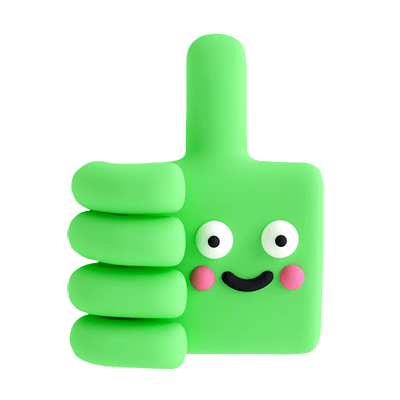 